ՈՐՈՇՈՒՄ N 121-Ա25 ՍԵՊՏԵՄԲԵՐԻ 2020թ.ԿԱՊԱՆ ՀԱՄԱՅՆՔԻ ՎԱՐՉԱԿԱՆ ՍԱՀՄԱՆՆԵՐՈՒՄ ԳՏՆՎՈՂ, ՈՐՊԵՍ «ԱՆՀԱՅՏ» ՔԱՂԱՔԱՑԻՆԵՐԻ ՍԵՓԱԿԱՆՈՒԹՅՈՒՆ ՓՈԽԱՆՑՎԱԾ ՀՈՂԱՄԱՍԵՐԸ ՀԱՄԱՅՆՔԱՅԻՆ ՍԵՓԱԿԱՆՈՒԹՅՈՒՆ ՃԱՆԱՉԵԼՈՒ ՄԱՍԻՆ      Ղեկավարվելով Տեղական ինքնակառավարման մասին Հայաստանի Հանրապետության օրենքի  18-րդ  հոդվածի 1-ին մասի 42-րդ կետով,  համաձայն ՀՀ կառավարությանն առընթեր անշարժ գույքի կադաստրի պետական կոմիտեի նախագահի «Կադաստրային հատակագծերում և քարտեզներում հայտնաբերված սխալների ուղղման հրահանգը հաստատելու մասին» թիվ 186-Ն հրամանի,  հաշվի առնելով համայնքի ղեկավարի   առաջարկությունը,   Կապան համայնքի ավագանին   որոշում  է.1.Կապան համայնքի վարչական սահմաններում գտնվող, որպես  «անհայտ» քաղաքացիների սեփականություն փոխանցված ներքոհիշյալ հողամասերը ճանաչել համայնքային սեփականություն.1) Կապան քաղաքի Գ.Արզումանյան փողոցում 09-001-0112-0002-ից  կադաստրային ծածկագրից 0.04542 հա հողամասը.2) Կապան քաղաքի Թումանյան փողոցում 09-001-0630-0385 կադաստրային ծածկագրից  0.0184  հա հողամասը3) Կապան քաղաքի Բաղաբուրջ թաղամասում 09-001-0667-0009 կադաստրային ծածկագրից  0.00725 հա հողամասը.4) Կապան համայնքի Արծվանիկ գյուղի 4-րդ փողոցի, թիվ 4/1 հասցեում գտնվող   09- 018-0020-0012 կադաստրային ծածկագրով  0.02454 հա հողամասը.5) Կապան համայնքի Եղեգ գյուղում գտնվող   09-033-0016-0003 կադաստրային ծածկագրով  0.05039 հա հողամասը.6) Կապան համայնքի Չափնի գյուղում գտնվող 09-079-0114-0001 կադաստրային ծածկագրով 0.02818 հա հողամասը 7) Կապան համայնքի Չափնի գյուղում գտնվող 09-079-0112-0012 կադաստրային ծածկագրով 0.01616 հա հողամասը2. Համայնքի ղեկավարին` սույն որոշումից բխող գործառույթներն իրականացնել օրենսդրությամբ սահմանված կարգովԿողմ( 10 )`ԱՆՏՈՆՅԱՆ ԱՐԵՆ                                  ՀԱՐՈՒԹՅՈՒՆՅԱՆ ԿԱՄՈ                ԱՍՐՅԱՆ ՎԱՉԵ	                                     ՀԱՐՈՒԹՅՈՒՆՅԱՆ ՀԱՅԿԴԱՆԻԵԼՅԱՆ ՎԱՀԵ                                ՄԱՐՏԻՐՈՍՅԱՆ ԿԱՐԵՆ          ԴԱՎԹՅԱՆ ՆԱՐԵԿ                                 ՄԵՍՐՈՊՅԱՆ ՆԱՊՈԼԵՈՆ	   ԴԱՎԹՅԱՆ ՇԱՆԹ	                            ՄՈՎՍԻՍՅԱՆ ԺԱՆ                                               Դեմ ( 0 )Ձեռնպահ ( 0 )                   ՀԱՄԱՅՆՔԻ ՂԵԿԱՎԱՐ   		           ԳԵՎՈՐԳ ՓԱՐՍՅԱՆ2020թ. սեպտեմբերի 25ք. Կապան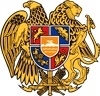 ՀԱՅԱՍՏԱՆԻ ՀԱՆՐԱՊԵՏՈՒԹՅՈՒՆ
ՍՅՈՒՆԻՔԻ ՄԱՐԶ
ԿԱՊԱՆ  ՀԱՄԱՅՆՔԻ  ԱՎԱԳԱՆԻ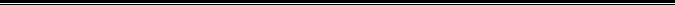 